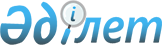 И.С.Конев атындағы Алматы жоғары әскери училищесiн Қазақстан Республикасы қарулы Күштерiнiң Әскери академиясы етiп қайта құру туралыҚазақстан Республикасы Президентiнiң Жарлығы. 1997 жылғы 11 ақпандағы N 3353.
      Бiлiктi офицер кадрларын даярлау жүйесiн жетiлдiру мен әскери ғылымның дамуы үшiн жағдай жасау мақсатында қаулы етемiн: 
      1. И.С.Конев атындағы Алматы жоғары әскери училищесi Қазақстан Республикасы қарулы Күштерiнiң Әскери академиясы болып қайта құрылсын. 
      2. Қазақстан Республикасы Қарулы Күштерi Әскери академиясының негiзгi мiндеттерi: 
      1) жоғары әскери, жоғары әскери-арнаулы бiлiмi бар офицер кадрларын даярлау; 
      2) офицер құрамын қайта даярлау мен жетiлдiру; 
      3) әскери ғылыми-педагог кадрларын даярлау болып белгiленсiн. 
      Ескерту. 2-тармақ өзгерді - ҚР Президентінің 2002.02.27. N 815 жарлығымен. 


      3. Қазақстан Республикасының Үкiметi екi ай мерзiм iшiнде: 
      1) Қазақстан Республикасы Қарулы Күштерiнiң әскери академиясының Жарғысы мен ол туралы Ереженi әзiрлеп, бекiтетiн болсын; 
      2) 1997 жылға арналған Республикалық бюджетте Қазақстан Республикасының Қорғаныс министрлiгi бойынша көзделген қаражат шегiнде Қазақстан Республикасы Қарулы Күштерi Әскери академиясының қызметiн қаржыландыру мен материалдық-техникалық қамтамасыз ету жөнiнде қажеттi шаралар қолданатын болсын; 
      3) Үкiметтiң қаулыларын осы Жарлыққа сәйкес келтiрсiн. 
      4. Осы Жарлық қол қойылған күнiнен бастап күшiне енедi. 
					© 2012. Қазақстан Республикасы Әділет министрлігінің «Қазақстан Республикасының Заңнама және құқықтық ақпарат институты» ШЖҚ РМК
				
Қазақстан Республикасының  
Президентi  